                                                Worthing Schools Cross Country Team results 2018                          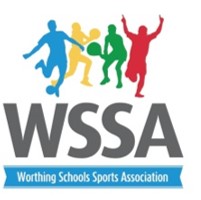 PositionYear 3 Girls Year 3 Girls Year 3 BoysYear 3 BoysYear 4 Girls Year 4 Girls Year 4 BoysYear 4 BoysYear 5 Girls Year 5 Girls Year 5 boys Year 5 boys 1stTAB52Vale 89TAB 112TAB 97Windlesham 89TAB 772ndGoring 85TAB116Windlesham 114Goring130Chesswood 90Goring 1213rdVale 92Windlesham 119Vale 139Vale 150TAB 130Chesswood 1474thChesswood 134Chesswood178Goring 146Broadwater162Vale 132Windlesham 1485thWest Park234Goring 216Chesswood 165Windlesham 178West Park 146Vale 1916thHeene 304Downsbrook 269Broadwater 204West Park 201Goring 227Heene 2527thBroadwater305Heene 270West Park 220Heene 242Orchards 262West Park 2738thDownsbrook312West Park 274Elm Grove 339Chesswood 249Heene319Broadwater 3679thOrchards342Orchards 348Bramber 378Downsbrook 351Bramber 342Downsbrook 36810thElm Grove360Broadwater 354Heene 387 Elm Grove447Elm Grove354Orchards39611thBramber449Whytemead427English M 565Bramber 500English M515English Martyrs 42712thEnglish M538Bramber475Orchards 588Orchards 519Downsbrook 573Whytemead46213thLaurels 651Elm Grove 550Whytemead 675English M 581Broadwater 668Bramber 54114thWhyemead 676English Martyrs 556Downsbrook 677Whytemead 616Laurels 682 15th Laurels636PositionYear 6 Girls Year 6 Girls Year 6 Boys Year 6 Boys 1stWindlesham 88Windlesham 562ndTAB95TAB 1113rdVale 106Chesswood 1884thChesswood 113Goring 1965th Goring 202Vale 2026thWest Park 204 West Park 2487thElm Grove 268English Martyrs 3118thOrchards 310 Elm Grove 3699thBramber 406Broadwater 38810thDownsbrook408Bramber 410 11thBroadwater 422Heene42312th Heene 472Downsbrook 43013thWhytemead 618Whytemead47014th English M657Orchards 524 15th 